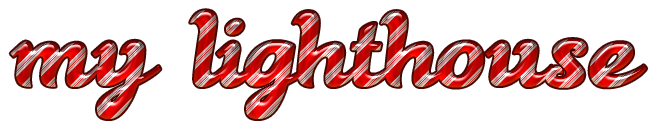 My lighthouse…Listens to me when I need someone to talk to;Gives me good advice for football;	Is proud of me when I try my best;Encourages me when I am trying to get better at something;Helps me make the right decisions in life;Comforts me when I had a bad day or feel sad and lonely;Teaches me football skills and educational stuff;Guides me to be kind and respectful to other people.My lighthouse is… my dad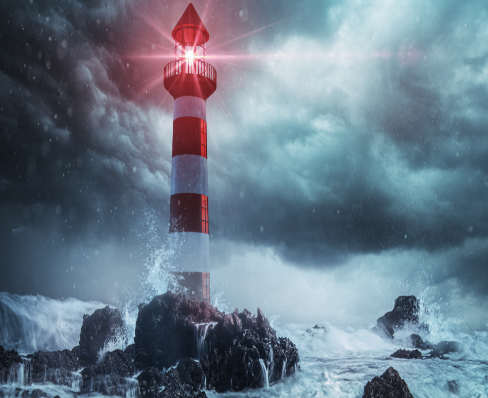 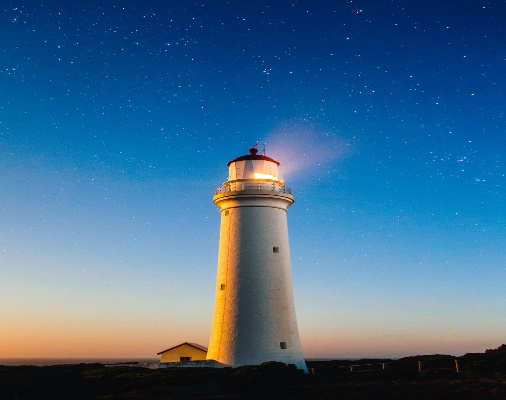 by Noah